新北市文山國民中學111學年度七年級第 一 學期部定課程計畫  設計者：程翊雯一、課程類別：	    1.■國語文   2.□英語文   3.□健康與體育   4.□數學   5.□社會   6.□藝術  7.□自然科學 8.□科技  9.□綜合活動二、學習節數：每週( 5 )節，實施( 21 )週，共(105)節。  三、課程內涵：	四、本學期達成之學生圖像素養指標：(打V處為本課程計畫達成之素養指標)五、素養導向教學規劃：七、本課程是否有校外人士協助教學■否，全學年都沒有(以下免填)□有，部分班級，實施的班級為：___________□有，全學年實施*上述欄位皆與校外人士協助教學與活動之申請表一致總綱核心素養學習領域核心素養□ A1身心素質與自我精進■ A2系統思考與解決問題□ A3規劃執行與創新應變■ B1符號運用與溝通表達□ B2科技資訊與媒體素養□ B3藝術涵養與美感素養□ C1道德實踐與公民意識■ C2人際關係與團隊合作□ C3多元文化與國際理解國-J-A2 透過欣賞各類文本，培養思辨的能力，並能反思內容主題，應用於日常生活中，有效處理問題。國-J-B1 運用國語文表情達意，增進閱讀理解，進而提升欣賞及評析文本的能力，並能傾聽他人的需求、理解他人的觀點，達到良性的人我溝通與互動。國-J-C2 在國語文學習情境中，與他人合作學習，增進理解、溝通與包容的能力，在生活中建立友善的人際關係。圖像向度素養指標素養指標素養指標素養指標陽光正向健康正向正向健康健康陽光正向健康1.關懷尊重1.身心平衡陽光正向健康2.正面思考v2.快樂生活v飛鷹宏觀卓越宏觀宏觀卓越卓越飛鷹宏觀卓越1.溝通表達v1.靈活創新飛鷹宏觀卓越2.放眼國際2.追求榮譽v碧水適性學習適性適性學習學習碧水適性學習1.欣賞接納v1.終身學習碧水適性學習2.適性揚才2.活學活用v獅子 領導勇敢領導領導勇敢勇敢獅子 領導勇敢1.解決問題v1.自信創新v獅子 領導勇敢2.獨立思考v2.勇於承擔教學期程學習重點學習重點單元/主題名稱與活動內容節數教學資源/學習策略評量方式融入議題備註學習內容學習表現單元/主題名稱與活動內容節數教學資源/學習策略評量方式融入議題備註第一週8/29-9/2(8/30暫定開學日)Ac-IV-3 文句表達的邏輯與意義。Ad-IV-2 新詩、現代散文、現代小說、劇本。Ba-IV-2 各種描寫的作用及呈現的效果。1-IV-2 依據不同情境，分辨聲情意涵及表達技巧，適切回應。2-IV-1 掌握生活情境，適切表情達意，分享自身經驗。5-IV-2 理解各類文本的句子、段落與主要概念，指出寫作的目的與觀點。第一課 夏夜‧引起活動1.請學生搜尋楊喚相關作品，加以朗誦並分享心得。2.請學生分組朗誦〈夏夜〉。‧教學活動1.認識童詩的特色：童心、童趣、童語，並引導學生領略詩歌的聲情之美。2.介紹楊喚的生平與詩作特色，並透過影音認識作者。3.介紹兒童文學。4.請學生分享自己幼稚園與低年級的童年生活，以及身為國中新鮮人的感受。5.閱讀文本內容後，請學生將各段情境繪成圖畫。6.根據學習單進行提問教學，並帶領學生體會詩歌的意境。7.分析寫作手法：用擬人法描寫夏夜的景物，使文句變得更為親切、活潑。8.請學生發揮想像力並運用擬人手法來描寫「文山國中文碧樓」。‧總結活動針對本課已經習得的知識加以評量，檢測其學習狀況，並針對同學該次評量不足的部分予以加強。51.課文朗讀2.課文動畫3.作者影片4.閱讀饗宴聆聽音檔1.口語表達2.圖畫創作3.主題寫作【家庭教育】家 J5 了解與家人溝通互動及相互支持的適切方式。第二週9/5-9/99/9中秋節補假Ac-IV-3 文句表達的邏輯與意義。Ad-IV-1 篇章的主旨、結構、寓意與分析。Cc-IV-1 各類文本中的藝術、信仰、思想等文化內涵。1-IV-3 分辨聆聽內容的邏輯性，找出解決問題的方法。5-IV-4 應用閱讀策略增進學習效能，整合跨領域知識轉化為解決問題的能力。5-IV-6 運用圖書館(室)、科技工具，蒐集資訊、組織材料，擴充閱讀視野。第二課 無心的錯誤‧引起活動請學生分享個人或聽聞的「無心之失」的事例。‧教學活動1.請學生針對所分享的經驗加以討論，分析其後果的嚴重度。（可結合應用練習二）2.根據學習單進行提問教學，並帶領學生了解文本的核心概念。3.分析寫作手法：藉生活事例說明道理。4.介紹劉墉的寫作特色。‧總結活動針對本課已經習得的知識加以評量，檢測其學習狀況，並針對同學該次評量不足的部分予以加強。51.課文朗讀2.課文動畫3.作者影片4.閱讀饗宴聆聽音檔5.網站資源─網站標錯價格的法律爭議1.資料蒐集2.口語表達3.分組報告第三週9/12-9/16Bd-IV-1 以事實、理論為論據，達到說服、建構、批判等目的。Cc-IV-1 各類文本中的藝術、信仰、思想等文化內涵。2-IV-4 靈活運用科技與資訊，豐富表達內容。5-IV-4 應用閱讀策略增進學習效能，整合跨領域知識轉化為解決問題的能力。5-IV-6 運用圖書館(室)、科技工具，蒐集資訊、組織材料，擴充閱讀視野。第二課 無心的錯誤‧引起活動介紹劉軒的生活背景，讓學生明白國外的環境對他與朋友的影響。‧教學活動1.以「文化差異」為主題，學習訪談擬題，採訪外籍人士。2.分組報告採訪內容與感想。3.寫作活動：仿寫新聞報導（包含配圖、下標題、撰稿內文）。‧總結活動針對本課已經習得的知識加以評量，檢測其學習狀況，並針對同學該次評量不足的部分予以加強。51.課文朗讀2.課文動畫3.作者影片4.閱讀饗宴聆聽音檔5.網站資源─網站標錯價格的法律爭議1.資料蒐集2.口語表達3.分組報告【家庭教育】家 J2 探討社會與自然環境對個人及家庭的 影響。家 J5 了解與家人溝通互動及相互支持的適切方式。第四週9/19-9/23Ab-IV-1 4,000個常用字的字形、字音和字義。Ad-IV-1 篇章的主旨、結構、寓意與分析。Cb-IV-2 各類文本中所反映的個人與家庭、鄉里、國族及其他社群的關係。1-IV-1 以同理心，聆聽各項發言，並加以記錄、歸納。2-IV-1 掌握生活情境，適切表情達意，分享自身經驗。5-IV-2 理解各類文本的句子、段落與主要概念，指出寫作的目的與觀點。第三課 母親的教誨‧引起活動請學生分享自己與父母相處的情形，如：印象最深刻的處罰、最感動的瞬間等。‧教學活動1.淺談胡適的生平大略及趣事。2.介紹胡適在白話文學及學術思想上的貢獻。3.概述母親對作者成長過程的影響，與他對母親的一片孝心。4.講解並利用學習單與學生討論課文內容。‧總結活動針對本課已經習得的知識加以評量，檢測其學習狀況，並針對同學該次評量不足的部分予以加強。51.課文朗讀2.課文動畫3.作者影片4.閱讀饗宴聆聽音檔1.口語表達2.學習單3.分組報告第五週9/26-9/30Ac-IV-3 文句表達的邏輯與意義。Ba-IV-2 各種描寫的作用及呈現的效果。Cb-IV-1 各類文本中的親屬關係、道德倫理、儀式風俗、典章制度等文化內涵。2-IV-1 掌握生活情境，適切表情達意，分享自身經驗。5-IV-2 理解各類文本的句子、段落與主要概念，指出寫作的目的與觀點。第三課 母親的教誨‧引起活動分組討論，歸結文中哪些事件的描寫可以表現出胡母在作者心中的形象。‧教學活動1.分析本文的寫作手法：運用細節的描述和對話來凸顯人物形象2.針對「諧音雙關」補充歇後語。3.Cosplay親師座談會：(1)將學生分成老師組、家長組。(2)請學生依據老師提供的不同主題進行討論，並依情境進行角色扮演與對話。‧總結活動針對本課已經習得的知識加以評量，檢測其學習狀況，並針對同學該次評量不足的部分予以加強。51.課文朗讀2.課文動畫3.作者影片4.閱讀饗宴聆聽音檔1.口語表達2.學習單3.分組報告【性別平等教育】性J3 檢視家庭、學校、職場中基於性別刻板印象產生的偏見與歧視。第六週10/3-10/7Ac-IV-1 標點符號在文本中的不同效果。Ac-IV-3 文句表達的邏輯與意義。2-IV-4 靈活運用科技與資訊，豐富表達內容。5-IV-1 比較不同標點符號的表達效果，流暢朗讀各類文本，並表現情感的起伏變化。6-IV-1 善用標點符號，增進情感表達及說服力。語文常識（一）標點符號使用法‧引起活動列舉幾則生活中未使用標點符號，而引發的趣事：吃完早點回來、因小孩病故請假一天、真的好黃牛肉麵。請學生分享閱讀後的感想。教師藉此說明標點符號的重要性。‧教學活動1.指導學生認識十五種正式使用的標點符號。2.講述標點符號的功用。3.引導學生改正文章段落中錯誤的標點符號。4.進行標點符號定義競賽遊戲、標點符號文意尋寶遊戲。5.「顏文字」創作及發表。‧總結活動針對本課已經習得的知識加以評量，檢測其學習狀況，並針對同學該次評量不足的部分予以加強。51.標點符號定義學習單2.標點符號文意學習單1.學習單2.口語表達第七週10/10-10/14(段考週暫定)10/10國慶日放假Ab-IV-5 5,000個常用語詞的使用。Ad-IV-1 篇章的主旨、結構、寓意與分析。Bd-IV-1 以事實、理論為論據，達到說服、建構、批判等目的。2-IV-4 靈活運用科技與資訊，豐富表達內容。5-IV-4 應用閱讀策略增進學習效能，整合跨領域知識轉化為解決問題的能力。5-IV-6 運用圖書館(室)、科技工具，蒐集資訊、組織材料，擴充閱讀視野。1.第一次段考複習2.線上課程第二課 無心的錯誤 延伸課程‧引起活動利用網路YOUTUBE影片害呼應劉軒讓學生明白國外的環境對他與朋友的影響。‧教學活動(1)沈春華LIFE秀《劉墉劉軒》父子情緣祖孫情深:https://www.youtube.com/watch?v=KQaDmYSMBhs&list=PLqtFZHq1wsk2j_c7GtN6j88Lph5IoYGEm&index=7(2)《中視新聞》拉椅子惡作劇！害女跌摔傷 男大生判拘50天:https://www.youtube.com/watch?v=VoOwQsx0iaU&list=PLqtFZHq1wsk2j_c7GtN6j88Lph5IoYGEm&index=9(3)孫安佐涉恐嚇學校開除 IG秀在美國拼裝AK 47https://www.youtube.com/watch?v=ApHMZWwLDyk&list=PLqtFZHq1wsk2j_c7GtN6j88Lph5IoYGEm&index=3‧教學活動針對本課已經習得的知識加以對比，檢測其學習狀況，並針對同學對於類似資訊提出意見並給予反饋。51.課文朗讀2.YOUTUBE影片1.線上測驗2.口語表達3.分組報告【安全教育】安 J1 理解安全教育的意義。安 J3 了解日常生活容易發生事故的原因。線上教學第八週10/17-10/21Ab-IV-6 常用文言文的詞義及語詞結構。Ad-IV-4 非韻文：如古文、古典小說、語錄體、寓言等。Cb-IV-1 各類文本中的親屬關係、道德倫理、儀式風俗、典章制度等文化內涵。2-IV-2 有效把握聽聞內容的邏輯，做出提問或回饋。5-IV-2 理解各類文本的句子、段落與主要概念，指出寫作的目的與觀點。5-IV-3 理解各類文本內容、形式和寫作特色。第四課 論語選‧引起活動請學生分組朗誦三則《論語》的篇章。‧教學活動1.說明文言文字詞釋義與句法。2.根據學習單進行提問教學，並帶領學生體會《論語》的精髓。3.請學生判別並運用出自《論語》的成語，如：舉一反三、患得患失、循循善誘等。‧總結活動針對本課已經習得的知識加以評量，檢測其學習狀況，並針對同學該次評量不足的部分予以加強。51.課文朗讀2.課文動畫3.孔子影片4.閱讀饗宴聆聽音檔1.學習單2.口語表達3.資料蒐集【生命教育】生 J5 覺察生活中的各種迷思，在生活作息、健康促進、飲食運動、休閒娛樂、人我關係等課題上進行價值思辨，尋求解決之 道。第九週10/24-10/28Ac-IV-3 文句表達的邏輯與意義。Cb-IV-1 各類文本中的親屬關係、道德倫理、儀式風俗、典章制度等文化內涵。Cc-IV-1 各類文本中的藝術、信仰、思想等文化內涵。2-IV-2 有效把握聽聞內容的邏輯，做出提問或回饋。2-IV-3 依理解的內容，明確表達意見，進行有條理的論辯，並注重言談禮貌。5-IV-6 運用圖書館(室)、科技工具，蒐集資訊、組織材料，擴充閱讀視野。第四課 論語選‧引起活動觀賞孔子及其他相關人物補充影片，並介紹儒家思想特色。‧教學活動1.分組請學生查找與孝道、求學、自省有關的故事，並分享自己的相關實踐經驗。2.請學生根據人物事蹟做出典範類型的判斷與分類。3.請學生找出並介紹心目中的人物典範。4.請學生觀察周遭同學，推薦班級幹部候選人，並說明原因。‧總結活動針對本課已經習得的知識加以評量，檢測其學習狀況，並針對同學該次評量不足的部分予以加強。51.課文朗讀2.課文動畫3.孔子影片4.閱讀饗宴聆聽音檔第十週10/31-11/4Ab-IV-1 4,000個常用字的字形、字音和字義。Ac-IV-3 文句表達的邏輯與意義。Ad-IV-1 篇章的主旨、結構、寓意與分析。5-IV-2 理解各類文本的句子、段落與主要概念，指出寫作的目的與觀點。5-IV-3 理解各類文本內容、形式和寫作特色。6-IV-3 靈活運用仿寫、改寫等技巧，增進寫作能力。第五課 背影‧引起活動請學生回想或觀察日常生活中，父母熟悉的背影，體悟其中蘊含的親情。‧教學活動1.略述本文寫作背景及目的。2.說明本文題目的意義和取材的角度。3.根據學習單進行提問教學，並讓學生分組發表。4.分析寫作手法：藉具體事件的描述，表達真切的情感。5.介紹朱自清的生平、寫作風格及代表作品。‧總結活動針對本課已經習得的知識加以評量，檢測其學習狀況，並針對同學該次評量不足的部分予以加強。51.課文朗讀2.課文動畫3.作者影片4.閱讀饗宴聆聽音檔1.口語表達2.作業評量3.主題寫作【家庭教育】家J5 了解與家人溝通互動及相互支持的適切方式。第十一週11/7-11/11Ba-IV-1 順敘、倒敘、插敘與補敘法。Ba-IV-2 各種描寫的作用及呈現的效果。Cb-IV-2 各類文本中所反映的個人與家庭、鄉里、國族及其他社群的關係。1-IV-4 靈活應用科技與資訊，增進聆聽能力，加強互動學習效果。2-IV-1 掌握生活情境，適切表情達意，分享自身經驗。5-IV-2 理解各類文本的句子、段落與主要概念，指出寫作的目的與觀點。5-IV-3 理解各類文本內容、形式和寫作特色。6-IV-3 靈活運用仿寫、改寫等技巧，增進寫作能力。6-IV-4 依據需求書寫各類文本。第五課 背影‧引起活動分析倒反修辭的特色並舉例說明。‧教學活動1.認識文本中的相關用詞古今差異，以及死亡的各種代稱。2.寫作教學：「人物外型與動作」摹寫練習。‧總結活動針對本課已經習得的知識加以評量，檢測其學習狀況，並針對同學該次評量不足的部分予以加強。51.課文朗讀2.課文動畫3.作者影片4.閱讀饗宴聆聽音檔1.口語表達2.作業評量3.主題寫作第十二週11/14-11/18Ab-IV-5 5,000個常用語詞的使用。Bd-IV-2 論證方式如比較、比喻等。Cc-IV-1 各類文本中的藝術、信仰、思想等文化內涵。4-IV-1 認識國字至少4,500字，使用3,500字。5-IV-2 理解各類文本的句子、段落與主要概念，指出寫作的目的與觀點。5-IV-5 大量閱讀多元文本，理解議題內涵及其與個人生活、社會結構的關聯性。第六課 心囚‧引起活動請學生蒐集古今中外，克服身體障礙，努力有成的人物故事，並於課堂上分享。‧教學活動1.介紹杏林子的生平及寫作風格。2.介紹杏林子創立的社會福利機構對臺灣身心障礙者生活環境的影響。3.引導學生了解杏林子的人生觀：沒有誰能否認自己生命的尊嚴和價值，也沒有誰能剝奪我們對生命的熱愛和追求。4.根據學習單進行提問教學，並帶領學生了解文本的核心概念。‧總結活動針對本課已經習得的知識加以評量，檢測其學習狀況，並針對同學該次評量不足的部分予以加強。51.課文朗讀2.課文動畫3.作者影片4.閱讀饗宴聆聽音檔1.學習單2.小組報告3.紙筆測驗【品德教育】品J6 關懷弱勢的意涵、策略，及其實踐與反思。第十三週11/21-11/25Ab-IV-4 6,500個常用語詞的認念。Ac-IV-3 文句表達的邏輯與意義。2-IV-4 靈活運用科技與資訊，豐富表達內容。4-IV-3 能運用字典或辭典了解一字多音及一字多義的現象。5-IV-6 運用圖書館(室)、科技工具，蒐集資訊、組織材料，擴充閱讀視野。語文常識（二）閱讀導航與資訊檢索‧引起活動「秒讀」1.發放便條紙，請學生於便條紙的第1面分享印象深刻的書籍或文章，第2面寫下座號，貼於黑板上，請全班瀏覽2.請同學撕下感到有興趣的便利貼，3-4人為一組3.請同學以整組為單位，互相分享喜歡某本書籍或篇章的原因，記錄於學習單上。‧教學活動1.介紹閱讀要領「Why、How、What」a.Why:為什麼(文章主旨)b.How:如何做(過程)c.What:做什麼(具體成果) ※延伸策略──ORID2.認識網路查找平台，請學生分享平日的使用心得3.引導學生運用網際網路搜尋分組後共同分享的書籍或篇章中令人印象深刻的字句或情節，運用「Why、How、What」思考法進行分析4.請各組學生共同選擇一篇章或書籍，設計問題，寫於便條紙上，由別組別運用電子資源搜尋搶答(請注意答案需已在網路上公開，能夠藉搜尋取得)，達到運用資訊科技練習解決問題的能力，答題正確數量最多者優勝5.複習查找字典方式：6.成語、故事接龍活動：每4個成語成一組，以字典及電子辭典查找義近義反詞。兩組結合8個成語，運用於故事接龍之中‧總結活動根據學習單檢測其學習狀況，並針對同學該次評量不足的部分予以加強。51.便條紙2.「Why、How、What」學習單3.成語及故事接龍學習單1.作業評量2.口語表達第十四週11/28-12/2(段考週暫定)Ad-IV-1 篇章的主旨、結構、寓意與分析。Bd-IV-2 論證方式如比較、比喻等。2-IV-3 依理解的內容，明確表達意見，進行有條理的論辯，並注重言談禮貌。5-IV-2 理解各類文本的句子、段落與主要概念，指出寫作的目的與觀點。5-IV-5 大量閱讀多元文本，理解議題內涵及其與個人生活、社會結構的關聯性。1.第二次段考複習2.線上課程第六課 心囚 延伸課程‧引起活動(1)不被缺陷擊垮！ 顱顏不全女孩獲總統教育獎https://www.youtube.com/watch?v=160IhiKrjq8&list=PLqtFZHq1wsk0rN5rNPIHiR018GgU-h3G4&index=4(2)台灣生命力~勇敢的台灣俠女 - 劉俠https://www.youtube.com/watch?v=MuLL5WU-4vA&list=PLqtFZHq1wsk0rN5rNPIHiR018GgU-h3G4&index=3(3)神秘52區　生命的鬥士　力克胡哲傳奇https://www.youtube.com/watch?v=m0Iwzw2ZtfE&list=PLqtFZHq1wsk0rN5rNPIHiR018GgU-h3G4&index=7‧教學活動請學生蒐集與「突破心靈的枷鎖」有關的名言佳句，並配合影片於課堂上分享。51.課文朗讀2.YOUTUBE影片1.線上測驗2.口語表達3.分組報告【生命教育】生J2 探討完整的人的各個面向，包括身體與心理、理性與感性、自由與命定、境遇與嚮往，理解人的主體能動性，培養適切的自我觀。線上教學第十五週12/5-12/9Ab-IV-6 常用文言文的詞義及語詞結構。Ad-IV-1 篇章的主旨、結構、寓意與分析。Ad-IV-4 非韻文：如古文、古典小說、語錄體、寓言等。2-IV-2 有效把握聽聞內容的邏輯，做出提問或回饋。5-IV-2 理解各類文本的句子、段落與主要概念，指出寫作的目的與觀點。5-IV-3 理解各類文本內容、形式和寫作特色。第七課 兒時記趣‧引起活動請學生朗讀課文，並試著用自己的話說出課文內容。‧教學活動1.文言文圈補主語和理解生難字詞。2.講解課文，使學生了解文言的性質、語法和表達方式。3.講解本課虛字的用法，比較語體文及文言文中詞語的差別，培養學生的語感。4.介紹沈復的生平及其作品風格。‧總結活動針對本課已經習得的知識加以評量，檢測其學習狀況，並針對同學該次評量不足的部分予以加強。51.課文朗讀2.課文動畫3.作者影片4.閱讀饗宴聆聽音檔5.網路圖庫1.主題寫作2.作品發表3.圖畫創作第十六週12/12-12/13Ba-IV-1 順敘、倒敘、插敘與補敘法。Ba-IV-2 各種描寫的作用及呈現的效果。5-IV-3 理解各類文本內容、形式和寫作特色。6-IV-1 善用標點符號，增進情感表達及說服力。6-IV-4 依據需求書寫各類文本。第七課 兒時記趣‧引起活動帶領學生認識誇飾修辭。‧教學活動1.訓練學生用誇飾描述，並撰寫一則帶有誇飾意味的廣告詞。2.趣味活動：(1)欣賞錯位攝影。(2)圖像聯想：請學生觀察矩形、圓形、三角形等圖形，並加以聯想。3.請學生分享有趣的往事或糗事。4.習作「點線面寫作策略」練習：以「一件難忘的童年往事」為主題，完成段落寫作。‧總結活動針對本課已經習得的知識加以評量，檢測其學習狀況，並針對同學該次評量不足的部分予以加強。51.課文朗讀2.課文動畫3.作者影片4.閱讀饗宴聆聽音檔5.網路圖庫1.主題寫作2.作品發表3.圖畫創作【閱讀素養教育】閱J8 在學習上遇到問題時，願意尋找課外資料，解決困難。第十七週12/19-12/23Bb-IV-1 自我及人際交流的感受。Bb-IV-4 直接抒情。Bb-IV-5 藉由敘述事件與描寫景物間接抒情。1-IV-2 依據不同情境，分辨聲情意涵及表達技巧，適切回應。2-IV-2 有效把握聽聞內容的邏輯，做出提問或回饋。5-IV-2 理解各類文本的句子、段落與主要概念，指出寫作的目的與觀點。第八課朋友相交‧引起活動透過播放一首歌詞內容以「朋友」為主或與「友情」相關的MV，並搭配數首歌詞，請學生分組討論，從MV畫面及歌詞中歸納出朋友的類型、交友的好處，引導學生進入本課。‧教學活動1.認識琹涵生平及其作品簡略，播放作者介紹影片加深印象。2.透過唐詩領略友情之美好，了解李白、孟浩然深厚交情。3.文意延伸，補充與友情相關的成語、名言佳句或故事。‧總結活動針對本課已經習得的知識加以評量，檢測其學習狀況，並針對同學該次評量不足的部分予以加強。51.課文朗讀2.課文動畫3.作者影片1.學習單2.口語表達3.分組合作【法治教育】法J9 進行學生權利與校園法律之初探。第十八週12/26-12/30Ba-IV-2 各種描寫的作用及呈現的效果。Bb-IV-1 自我及人際交流的感受。Cb-IV-2 各類文本中所反映的個人與家庭、鄉里、國族及其他社群的關係。1-IV-2 依據不同情境，分辨聲情意涵及表達技巧，適切回應。2-IV-1 掌握生活情境，適切表情達意，分享自身經驗。2-IV-2 有效把握聽聞內容的邏輯，做出提問或回饋。第八課朋友相交‧引起活動透過教師以假想方式提問，遇到某些情況，表現出相對應行為的朋友是好是壞，引發學生思考，該如何分辨益友、損友，並根據個人實際情形作出選擇。‧教學活動1.根據學習單進行提問教學，對文本內容進行更深入的了解。2.學生分享自己的生活經驗或心得感想，深入體會課文情誼。3.學習「朋友相交」的注意事項，認識君子特質及益友類型，同時避免結交損友。‧總結活動針對本課已經習得的知識加以評量，檢測其學習狀況，並針對同學該次評量不足的部分予以加強。51.課文朗讀2.課文動畫3.作者影片1.學習單2.口語表達3.分組合作第十九週1/2-1/61/2元旦補假Ab-IV-1 4,000個常用字的字形、字音和字義。Ac-IV-3 文句表達的邏輯與意義。Ad-IV-2 新詩、現代散文、現代小說、劇本。Bd-IV-1 以事實、理論為論據，達到說服、建構、批判等目的。2-IV-3 依理解的內容，明確表達意見，進行有條理的論辯，並注重言談禮貌。5-IV-4 應用閱讀策略增進學習效能，整合跨領域知識轉化為解決問題的能力。6-IV-2 依據審題、立意、取材、組織、遣詞造句、修改潤飾，寫出結構完整、主旨明確、文辭優美的文章。第九課 音樂家與職籃巨星‧引起活動請學生蒐集古今中外成功者的故事或喜愛的偶像資料，了解他們奮鬥的過程，並於課堂上分享。‧教學活動1.介紹課文人物魯賓斯坦、麥可．喬丹、巴哈、莫札特、貝多芬。2.根據學習單進行提問教學，並讓學生分組發表。3.分析寫作手法：用例證以說理。4.補充與堅持、毅力、苦學、苦練有關的名言佳句、故事，與學生發表的故事對照呼應。‧總結活動針對本課已經習得的知識加以評量，檢測其學習狀況，並針對同學該次評量不足的部分予以加強。51.課文朗讀2.課文動畫3.作者影片4.閱讀饗宴聆聽音檔1.資料蒐集2.學習單3.主題寫作【生涯規劃教育】涯J3 覺察自己的能力與興趣。涯J4 了解自己的人格特質與價值觀。第二十週1/9-1/13Ac-IV-3 文句表達的邏輯與意義。Ad-IV-1 篇章的主旨、結構、寓意與分析。Ad-IV-2 新詩、現代散文、現代小說、劇本。2-IV-5 視不同情境，進行報告、評論、演說及論辯。5-IV-2 理解各類文本的句子、段落與主要概念，指出寫作的目的與觀點。5-IV-3 理解各類文本內容、形式和寫作特色。第十課 藍色串珠項鍊‧引起活動請學生分享自己曾收過最難忘的禮物，及其對自己的特殊意義。‧教學活動1.介紹小說結構：起點、衝突、解決衝突、結局。2.進行文本分析，引導學生了解小說的人、事、時、地、物及故事梗概。3.引導學生統整文本，並以小組為單位發表。4.依據「起點、衝突(至少兩次)、解決衝突、結局」的小說結構擬訂大綱。5.根據文本情節，為小說人物設計內心獨白。‧總結活動藉戲劇演出、故事改寫或漫畫創作等進行多元評量，激發學生的想像力與創作力。51.課文朗讀2.課文動畫3.作者影片4.閱讀饗宴聆聽音檔1.小組報告2.戲劇表演3.同儕互評第二十一週1/16-1/20(段考週暫定；1/18暫定休業式)Ad-IV-1 篇章的主旨、結構、寓意與分析。Bd-IV-1 以事實、理論為論據，達到說服、建構、批判等目的。5-IV-3 理解各類文本內容、形式和寫作特色。5-IV-4 應用閱讀策略增進學習效能，整合跨領域知識轉化為解決問題的能力。6-IV-2 依據審題、立意、取材、組織、遣詞造句、修改潤飾，寫出結構完整、主旨明確、文辭優美的文章。1.第三次段考複習2.線上課程第九課 音樂家與職籃巨星延伸課程‧引起活動YOUTUBE影音─【小時光麵館】第九話 英雄不流淚-獻給每一位，在人生中，故作堅強的你YOUTUBE影音─【永不放棄】列舉其他人物的成功事例，並歸納出成功要件與人格特質。‧教學活動(1)從上述成功要件與人格特質中，擇一做出詳舉的運用。(2)課內人物與自己的SWOT分析。(3)討論如何訂定自我挑戰的新目標。(4)習作「點線面寫作策略」練習：以「一件事的啟示」為主題，完成短文寫作。‧總結活動針對本課已經習得的知識加以評量，檢測其學習狀況，並針對同學該次評量不足的部分予以加強。51.課文朗讀2.課文動畫3.作者影片4.閱讀饗宴聆聽音檔5.YOUTUBE 1.線上測驗2.學習單3.主題寫作【生涯規劃教育】涯J3 覺察自己的能力與興趣。涯J4 了解自己的人格特質與價值觀。線上教學教學期程校外人士協助之課程大綱教材形式教材內容簡介預期成效原授課教師角色□簡報□印刷品□影音光碟□其他於課程或活動中使用之教學資料，請說明： 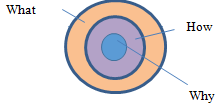 